Тема: грибы, их разнообразиеЦель: познакомить учащихся с основными видами грибов.Задачи:1.  Формировать у учащихся представления о грибах как особой группе живых организмов, их отличии от растений.2. Способствовать осознанию учащимися значения грибов в природе.3. Учить различать наиболее распространенные съедобные и ядовитые грибы по их отличительным признакам.4. Содействовать осознанию необходимости соблюдения мер безопасности и природоохранных мер при сборе.Оборудование: презентация, мультимедийный проектор, карточки, шляпы ученых, таблицы, карточки для индивидуальной работы, сушеные грибы, маринованные грибы, грибочки для рефлексии и оценивания.Ход урока1. Организационный момент.Начинается урок.Он пойдёт ребятам впрок.Постарайтесь всё понять,Учитесь тайны открывать,Ответы полные давать.– Посмотрите, друг на друга; улыбнитесь и пожелайте успешной работы на уроке себе и своему соседу. 
        2. Актуализация знаний. Постановка проблемы. – Сегодня мы более подробно познакомимся с удивительным царством. Представителей этого царства учёные долгое время не могли отнести к ни, царству растений, ни к царству животных. Чтобы узнать, о каком царстве мы будем говорить, нужно отгадать загадку.Под сосною у тропинкиОн стоит среди травы:Ножка есть, но нет ботинка.Шляпка есть, нет головы. (Гриб.)– Где можно увидеть грибы? Кто был в лесу и собирал грибы?Кроме того, дома вы уже изучили материал, предложенный в учебнике. Ребята подготовили для вас информацию о грибах. На уроке трудового обучения мы выполнили аппликацию «Грибок», а некоторые ребята даже нарисовали рисунок. Значит, вы уже много знаете о грибах,  и можете попробовать получить звание  ученый-миколог. А кто такой миколог? Наука – микология (микос – гриб, логос - наука), ученые – микологи.Для того чтобы получить звание, вы должны ответить на вопросы: – Какое строение имеют грибы?– Какие они бывают?– Почему грибы растут под деревьями?– Как правильно собирать грибы?– Какие грибы являются съедобными, а какие нет?И, как настоящие ученые, выпустить книгу о грибах.На уроке у нас присутствует экспертный совет, который будет проверять работу наших ученых. Это Алла Викторовна и Валентина Петровна.3. Работа по теме урока1) первая страница нашей книги.  Мы должны заполнить схему.– Как вы думаете, грибы – это живая или неживая природа? Почему?– А к какому миру живой природы можно отнести грибы? К миру растений.– Почему? Они растут на земле.– Какие части растений вам известны? Корень, ветки, листья, плоды.– Всё это есть у грибов? У грибов нет всего этого.– В таком случае, можно ли с уверенностью отнести грибы к миру растений? Нет.– А к миру животных? Нет.– Так что же это такое – грибы? Наверное, это особенный мир природы: ни растения, ни животные.– Совершенно верно. Грибы – это особое царство живой природы, которое не относится ни к миру растений, ни к миру животных. (Схема дополняется.)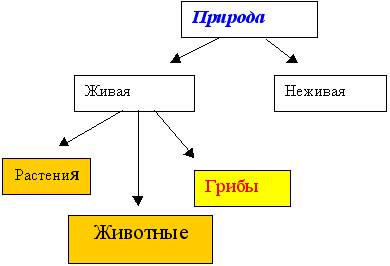 – Грибы являются древнейшими обитателями нашей планеты. Как вы думаете, для чего нам необходимо изучать грибы?Помогут нам ответить на этот вопрос наши знатоки: Сергей и Катя.Грибы – удивительные из живых существ, населяющих нашу планету. Существует 120 тысяч видов грибов. При этом для человека важны примерно 500 видов: более 300 опасны для человека, а остальные используются в различных целях. Некоторые грибы могут достигать больших размеров (например, некоторые дождевики иногда имеют вес 5 кг.)Грибы имеют исключительно важное значение для человека. Почти 150 представителей этого царства употребляется людьми в пищу. Шляпочные грибы содержат витамины, белки и прочие полезные вещества. Мы их солим, маринуем, варим из них грибной суп, делаем грибную икру, печем пироги с грибами и делаем из них много других вкусных блюд.Каждый гриб занимает определенное место в природе. И нам нужно хорошо разбираться в них, чтобы не путать.2)   Сергей сказал нам, как много видов грибов. Но все грибы делятся на две группы. Сейчас мы познакомимся с этими группами.– Где можно встретить грибы? Кто ходил в лес и собирал грибы? Назовите грибы, которые вы собирали? Что у них общего?Из шляпки и ножки состоят шляпочные грибы.Физкультминутка– Ребята, а как вы думаете, что будет, если вы уедете с родителями на месяц путешествовать, а на кухне на столе забудете хлеб? (Он покроется плесенью.) А что такое плесень?Паша Новиков расскажет нам о том, как мы проводили опыт.Мы провели опыт и решили выяснить, можно ли вырастить гриб на тарелочке? На сухую тарелочку мы положили кусочек хлеба. Второй кусочек хлеба мы положили в баночку, немного полили водой и накрыли листком бумаги. А сейчас посмотрим результат.Результат опыта: высохла,  где вода – плесень. Вывод: нужна вода.Алина расскажет нам, что же такое плесень.Плесень - это тоже грибы, только очень маленькие, ПЛЕСНЕВЫЕ. Плесень очень живуча. Даже если случится катастрофа и мир погибнет, плесень выживет. Победить ее невозможно и оградиться от ее вторжения тоже. Она способна вызвать аллергию, легочные заболевания. Покрывшиеся плесенью продукты могут быть смертельно опасными для человека. В тоже время плесень используют для приготовления некоторых сортов сыра, лекарства, например, пенициллина, который спас жизни миллионам людей.Две группы – шляпочные и плесневые (заносим в книжечку)- Что такое дрожжи? Где они используются?Ученые утверждают, что дрожжи – это также грибы.Мы  провели еще один опыт. В теплую водичку положили дрожжи, сахар и поставили в теплое место. Давайте посмотрим, что у нас получилось.Вырос дрожжевой гриб. Почему? Вода и сахар.3. Строение гриба.Сегодня мы с вами будем работать со шляпочными грибами. Вы уже сказали, что видели грибы в природе, поэтому это задание не вызовет у вас затруднений. Это пазл. Необходимо собрать гриб и вклеить его на вторую страницу книги, подписать его название. (выполнение задания)Отметим на листе самооценки то, как вы выполнили это задание.Встаньте у кого боровик (белый гриб), сыроежка, подосиновик.Почему грибы так называются? Дружба с деревьями.Ксения расскажет нам о дружбе деревьев с грибамиМногие грибы очень «дружат» с определенными деревьями и кустарниками и обычно селятся под ними. Так, белый гриб мы чаще находим в дубовых и березовых лесах. Рыжики – под соснами и елями. Подосиновики - под осиной. Сыроежки, подберезовики – под березой. Такая «дружба» выгодна и грибу, и дереву. Грибница гриба оплетает корни деревьев и получает от них готовый сахар. Гриб же дает дереву питательные вещества, которые он берет из почвы.Грибы довольно быстро заселяют пни, оставшиеся после вырубки. Эти грибы – лесные санитары. Они перерабатывают мертвую древесину и очищают лес.Наклейте рядом картинку того дерева, с которым дружит гриб.Проверим по слайду. Отметим на листе самооценки то, как вы выполнили это задание.- Их каких частей состоит гриб? Подпишите эти части у вашего грибочка.Отметим на листе самооценки то, как вы выполнили это задание.Взаимопроверка.Назовем части гриба. К доске пойдет …Ножка и шляпка вместе образуют плодовое тело. А грибница – это основная часть гриба.Шляпочные грибы делятся на трубчатые и пластинчатые. Как вы думаете, где у грибов трубочки, а где пластиночки? Написать в таблицу на первой странице книжечки.Какой гриб у вас? Наклеить соответствующую картинку.Физкультминутка. Игра «Сбор грибов»Что осенью называют «тихой охотой»?Правила сбора грибов (из учебника) напомнят нам Даша Ткаченко, Вика Мамчур, Диана Матвеева, Милана Скуман, Паша Новиков, Сергей Богданович, Леша Гумненков.Загадки – знаете ли вы грибы? Повесить на доску.Правила игры напомню вам я:Соблюдайте тишину.Смотрите вокруг себя: рядом одноклассники.Передвигайтесь осторожно. Шагом.Будьте внимательны.Грибы приносим в корзину.Собирать грибы начинаем, как только зазвучит музыка. Мелодия прекратилась – игра остановилась.Шагаем по лесу. Рассматриваем деревья, прислушиваемся.Музыка.Отметим на листе самооценки то, как вы выполнили это задание.Проверим что же вы собрали. Могу ли я приготовить суп.…….Так все ли грибы надо собирать? Почему? Вклеить картинки. Взаимопроверка. Отметим на листе самооценки то, как вы выполнили это задание.Какие ядовитые грибы вы знаете? Наиболее опасна? Какой отличительный признак есть у бледной поганки? (Под шапочкой есть белый воротничок, а ножка утолщена и окружена чехлом-юбочкой)Как нужно относиться к ядовитым грибам?Грибы-двойники4) Значение грибов в жизни леса- Мы уже говорили о том, как использует грибы человек. А для чего грибы лесу? Об этом нам расскажут Диана Матвеева, Полина Киптенко и  Паша Безенов.Грибы едят и животные. Питаются ими летом и собирают — запасают на зиму. Даже ядовитые для человека грибы могут быть полезны животным! Например, мухомор едят белки, слизни, сороки. А лось может проглотить целый мухомор целиком, и не один! Он так лечит себя. Для него мухомор — это лекарство.А еще — грибница нужна для жизни лесных деревьев, кустарников, трав и цветов. Грибы — настоящие друзья деревьев! Грибница срастается с тонкими корешками дерева в земле. В результате грибы получают от деревьев нужное им питание  и полезные вещества, а деревья также получают от грибов полезные вещества для их питания. Благодаря грибам деревья лучше усваивают всё полезное из своей «пищи» и быстрее растут. Так грибы и деревья помогают друг другу всю жизнь! Они лучшие друзья и друг без друга жить не могут!Например, мухомор помогает расти соснам, елям, березам и другим деревьям, а еще он украшает лес!Грибы помогают переработать остатки растений в лесу: разрушают пни, поваленные стволы деревьев, упавшие сучья. Это санитары леса, которые его чистят.Красная книгаНекоторые грибы занесены в Красную книгу. Почему?Головач Лисичка серая  ….. можно встретить в Витебской области.Пословицы и поговоркиО грибах есть много пословиц и поговорок. Например.(Если есть время запишем в книжечку)Выставка книгГрибы являются героями многих сказок, рассказов: Итак, наш урок подходит к концуДавайте посмотрим, смогли ли мы ответить на те вопросы, которые поставили для себя в начале урока.Называем – отвечаем.Домашнее задание: это царство очень большое и невозможно изучить все на одном уроке. Поэтому мы проведем еще одно занятие и к нему вы должны подготовить ….Рефлексия Повесить грибок на доску: съедобный если понравилось, у вас все получилось, настроение хорошее.Несъедобный 